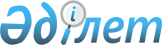 Қазақстан Республикасының Президентi Н.Ә.Назарбаевтың Тәжiкстан Республикасына 2000 жылғы 13 маусымдағы ресми сапары барысында қол жеткiзiлген уағдаластықтарды жүзеге асыру жөнiндегі Iс-шаралар жоспарын бекiту туралыҚазақстан Республикасы Үкіметінің қаулысы 2000 жылғы 28 тамыз N 1315

      Қазақстан Республикасының Үкiметi қаулы етеді: 

      1. Қоса берiлiп отырған Қазақстан Республикасының Президентi Н.Ә.Назарбаевтың Тәжiкстан Республикасына 2000 жылғы 13 маусымдағы ресми сапары барысында қол жеткiзiлген уағдаластықтарды жүзеге асыру жөнiндегi Iс-шаралар жоспары (бұдан әрi - Жоспар) бекiтiлсiн. 

      2. Қазақстан Республикасының орталық атқарушы органдары, өзге де мемлекеттiк органдар (келiсiм бойынша) және мүдделi ұйымдар (келiсiм бойынша) Жоспарда көзделген iс-шараларды жүзеге асыру жөнiнде нақты шаралар қабылдасын және тоқсанына кемiнде бiр рет Қазақстан Республикасының Сыртқы iстер министрлiгiн хабардар етiп отырсын. 

      3. Қазақстан Республикасының Сыртқы iстер министрлiгi тоқсанына кемiнде бiр рет Қазақстан Республикасының Yкiметiне Жоспардың орындалу барысы туралы ақпарат берiп тұрсын.     4. Осы қаулы қол қойылған күнiнен бастап күшiне енедi.     Қазақстан Республикасының        Премьер-Министрі                                             Қазақстан Республикасы                                                 Yкiметiнiң                                           2000 жылғы "28" тамыздағы                                               N 1315 қаулысымен                                                  бекiтілген     Қазақстан Республикасының Президентi Н.Ә.Назарбаевтың Тәжiкстан    Республикасына 2000 жылғы 13 маусымдағы ресми сапары барысында қол                              жеткiзiлген уағдаластықтарды                     жүзеге асыру жөнiндегi iс-шаралар                                 Жоспары________________________________________________________________________1 !                2               !     3    !           4________________________________________________________________________1.  Мынадай құжаттардың күшіне енуi     жөніндегі қажеттi мемлекетішiлiк    рәсiмдердi өткiзу:    Қазақстан Республикасының Үкiметi  2000 жыл.   Қазақстан Республикасы.    мен Тәжiкстан Республикасының      дың ІҮ      ның Нашақорлыққа және    Үкiметi арасындағы Есiрткi         тоқсаны     есірткі бизнесіне қарсы    құралдарының, психотроптық зат.                күрес жөніндегі    тардың және прекурсорлардың заң.               агенттігі    сыз айналымына қарсы күрес    саласындағы ынтымақтастық туралы     келiсiм    Қазақстан Республикасының Үкiметi   -//-       Қазақстан Республикасы.    мен Тәжiкстан Республикасының                  ның Білім және ғылым    Үкiметi арасындағы Ғылым,                      министрлігі    техника және технология саласындағы    ынтымақтастық туралы келiсiм    Қазақстан Республикасының Үкiметi     2000     Қазақстан Республикасы.    мен Тәжiкстан Республикасының        жылдың    ның Білім және ғылым    Үкiметi арасындағы Жоғары бiлiктi   ІҮ тоқ.    министрлігі    ғылыми-педагогикалық кадрларды       саны    даярлау және аттестациялау        саласындағы ынтымақтастық туралы    келiсiм    Қазақстан Республикасының Үкiметi    -//-      Қазақстан Республикасы.    мен Тәжiкстан Республикасының                  ның Білім және ғылым    Үкiметi арасындағы Бiлiм беру                  министрлігі    саласындағы ынтымақтастық туралы     келiсiм    Қазақстан Республикасының             -//-     Қазақстан Республикасы.    Мемлекеттік кiрiс министрлiгi мен              ның Мемлекеттік кіріс    Тәжiкстан Республикасының Үкiметi              министрлігі    жанындағы Кеден комитетінің арасын.    дағы Контрабандаға және кеден     ережелерiн бұзушылықтарға, сондай-ақ    қару-жарақтың, оқ-дәрiлердiң, жарыл.    ғыш заттардың, есiрткi құралдарының,     психотроптық заттар мен прекурсорлар.    дың заңсыз айналымына қарсы күрестегi     ынтымақтастық туралы келiсiм    Қазақстан Республикасының               -//-   Қазақстан Республикасы.    Мемлекеттiк кiрiс министрлiгi мен              ның Мемлекеттік кіріс    Тәжiкстан Республикасының Үкiметi              министрлігі    жанындағы Кеден комитетiнiң арасындағы    Шекаралар арқылы заңсыз өткiзiлетін     мәдени құндылықтарды ұстау және     қайтару мәселелері жөніндегі     ынтымақтастық пен өзара көмек туралы    келiсiм    Қазақстан Республикасының               -//-   Қазақстан Республикасы.    Мемлекеттiк кіріс министрлігі мен              ның Мемлекеттік кіріс    Тәжiкстан Республикасының Yкiметi              министрлігі    жанындағы Кеден комитетінің    арасындағы ынтымақтастық және     кедендік құжаттар мен кедендiк    қамтамасыз етулердi өзара тану     туралы келiсiм2.  Мынадай құжаттарды қол қоюға әзiрлеу:    Қазақстан Республикасы мен              2000   Қазақстан Республикасы.    Тәжiкстан Республикасы арасындағы      жылдың  ның Әділет министрлігі      азаматтық iстер жөніндегi құқықтық     аяғына     көмек туралы шарт                      дейін    Қазақстан Республикасының Үкiметi      -//-    Қазақстан Республикасы.    мен Тәжiкстан Республикасының                  ның Қаржы министрлігі,    Үкiметi арасындағы Қазақстан                   Қазақстан Республикасы.    Республикасы Үкiметiнiң Тәжiкстан              ның Ұлттық Банкі     Республикасы Yкiметiне берген                  (келісім бойынша)    мемлекеттiк несиесі бойынша       Қазақстан Республикасының Үкiметi     алдындағы Тәжiкстан Республикасы     Үкiметiнiң берешегiн қайта     құрылымдау туралы келiсiм    Қазақстан Республикасының Үкiметi       -//-   Қазақстан Республикасы.    мен Тәжiкстан Республикасының                  ның Әділет министрлігі    Үкiметi арасындағы құқықтық     ақпарат алмасу туралы келісiм    Қазақстан Республикасының Әдiлет       -//-    Қазақстан Республикасы.    министрлiгi мен Тәжiкстан                      ның Әділет министрлігі    Республикасының Әдiлет министрлiгi    арасындағы ынтымақтастық туралы    келiсiм3. Сауда-экономикалық ынтымақтастық:     Тәжiк тарапымен:1)  Қазақстан Республикасының            2000      Қазақстан Республикасы.    аумағында орналасқан ашық,          жылдың     ның Энергетика, индус.    бiрақ өндiрiлмеген кен              аяғына     трия және сауда     орындарында ураны бар кендердi       дейін     министрлігі,    өндiру мен қайта өңдеу жөнінде                 "Қазатомпром" ұлттық    бiрлескен кәсiпорындар ұйымдастыру             атом компаниясы" жабық                                                   акционерлік қоғамы                                                   (келісім бойынша)2)  2000/2001 ауылшаруашылығы             -//-     Қазақстан Республикасы.    жылының егінінен қазақстандық                  ның Ауыл шаруашылығы    бидайды Тәжiкстан Республикасына               министрлігі, "Азық-    беру                                           түлік келісім-шарттық                                                   корпорациясы" ашық                                                   акционерлік қоғамы                                                   (келісім бойынша)3)  Сұйытылған газды Қазақстан            -//-     Қазақстан Республикасы.    Республикасынан Тәжiкстан                      ның Энергетика, индус.    Республикасына беру мәселелерi                 трия және сауда министр.    пысықталсын                                    лігі, "Алаутрансгаз"                                                    ашық акционерлік қоғамы                                                   (келісім бойынша)          4. Аймақтық қауiпсiздiк саласындағы ынтымақтастық    Iс-шаралардың оның ішiнде есiрткілер           Қазақстан Республикасы.    мен прекурсорларды контрабандалық              ның Ішкі істер министр.    әкелу арналарының жолын кесуге                 лігі, Мемлекеттік кіріс    қорғаныс кәсiпорындарында режимдiк             министрлігінің Кеден    талаптарды күшейтуге, қаруды ұрлағаны,         комитеті, Ұлттық     заңсыз иемденгені, заңсыз өткізгені            қауіпсіздік комитеті    және сақтағаны үшін жауапкершілікті            (келісім бойынша),    қатайтуға бағытталған бірлескен                Сыртқы істер министр.    іс-қимылдардың нақты жоспарын                  лігі, Қорғаныс министр.    әзірлеу және қабылдау                          лігі, Энергетика,                                                   индустрия және сауда                                                   министрлігі, Қазақстан                                                   Республикасының                                                   Нашақорлыққа және                                                   есірткі бизнесіне                                                   қарсы күрес жөніндегі                                                   агенттігі   Аймақтық қауіпсiздiк мәселелерi       2000      Қазақстан Республикасы.   бойынша Қазақстан Республикасы      жылдың      ның Сыртқы істер   мен Тәжiкстан Республикасының        ІҮ тоқ.    министрлігі, Ішкі істер   мемлекеттiк органдары өкілдерінің    саны       министрлігі, Ұлттық   қатысуымен Қазақстан Республикасы.              қауіпсіздік комитеті   ның Сыртқы iстер министрлiгi мен                (келісім бойынша),   Тәжiкстан Республикасының Сыртқы                Қорғаныс министрлігі,   iстер министрлiгi арасында                      Мемлекеттік кіріс   консультациялар өткiзу                          министрлігінің Кеден                                                   комитеті             5. Бiлiм беру саласында   Қазақстан Республикасының мынадай     жоғары оқу орындарына Тәжiкстан   Республикасының азаматтарын   оқытуға арналған квоталарды беру   мүмкiндiгi туралы Қазақстан   Республикасының Yкiметiне    ұсыныстар енгiзу:   1) Қазақстан Республикасы             2000     Қазақстан Республикасы.   Қарулы күштерінің Әскери академиясы  жылдың    ның Қорғаныс министрлігі                                        ІІІ тоқ.                                         саны   2) Қазақстан Республикасы Салық        -//-    Қазақстан Республикасы.    полициясының академиясы                        ның Мемлекеттік кіріс                                                  министрлігі   3) Ұлттық қауiпсiздiк комитетiнiң      -//-    Қазақстан Республикасы.   академиясы                                     ның Ұлттық қауіпсіздік                                                  комитеті                                                  (келісім бойынша)         6. Қазақстан Республикасы мен Тәжiкстан Республикасы арасындағы                 қарым-қатынастарды одан әрi дамыту туралы декларацияны                                iске асыру   1) Табиғи ресурстарды ұтымды          2000    Қазақстан Республикасы.   пайдалану мәселелерi жөнiнде         жылдың   сының Табиғи ресурстар   тұрақты түрде тәжiрибе               ІІІ тоқ. және қоршаған ортаны   алмасу жолға қою, сондай-ақ           саны    қорғау министрлігі   қоршаған ортаны қорғау саласында        бiрлескен iс-шараларды өткiзу   жөнінде Қазақстан Республикасының   Үкiметiне ұсыныстар енгiзу   2) Сырдария және Әмудария өзендерi     -//-   Қазақстан Республикасы.   алабының су-энергетикалық ресурс.             сының Табиғи ресурстар   тарын пайдалану мәселелерi жөнiнде            және қоршаған ортаны   бiрыңғай келiсiлген көзқарас                  қорғау министрлігі,   әзiрлеу мақсатында тәжiк тарапымен            Ауыл шаруашылығы министр.   келiссөздер процесін жандандыру               лігі, Энергетика, индус.                                                   трия және сауда министр.                                                 лігі, Сыртқы істер                                                 министрлігі   3) Ғылыми-техникалық және              -//-   Қазақстан Республикасы.   мәдени-гуманитарлық ынтымақтас.               ның Мәдениет, ақпарат   тықты, сондай-ақ денсаулық сақтау             және қоғамдық келісім   саласын одан әрi дамыту мәселелерi            министрлігі, Денсаулық   жөнiнде Қазақстан Республикасының             сақтау ісі жөніндегі   Үкiметiне ұсыныстар енгізу                    агенттігі   4) Көлiк және коммуникациялар,         -//-   Қазақстан Республикасы.   тауарлардың транзитi мен қызмет               ның Көлік және коммуни.   көрсету саласында ынтымақтастықты             кациялар министрлігі   дамыту жөнiнде Қазақстан Республика.   сының Yкiметiне ұсыныстар енгiзу7. Қазақстан-тәжiкстан экономикалық       2000   Қазақстан Республикасы.   ынтымақтастық жөніндегі комиссия.     жылдың  ның Сыртқы істер министр.   сының екінші мәжiлiсiн Душанбе        ІҮ тоқ. лігі   қаласында өткiзу                       саны     Мамандар:     Қобдалиева Н.М.     Орынбекова Д.К.
					© 2012. Қазақстан Республикасы Әділет министрлігінің «Қазақстан Республикасының Заңнама және құқықтық ақпарат институты» ШЖҚ РМК
				